               BINGO MD ODONTOLOGÍA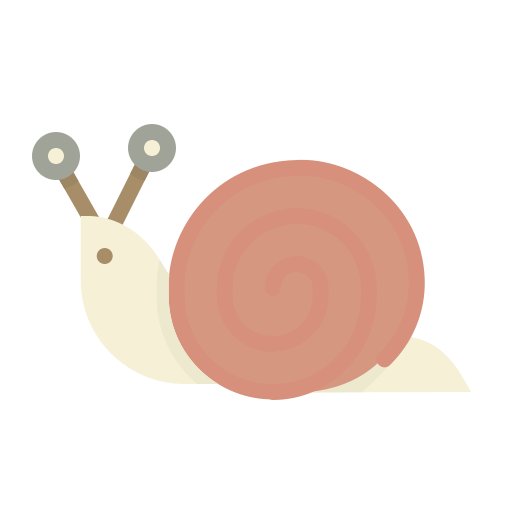 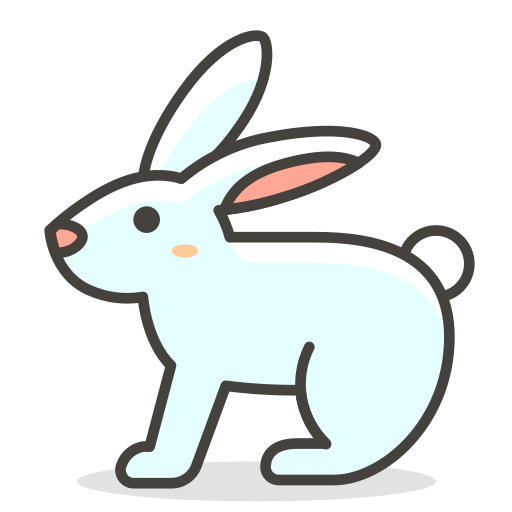 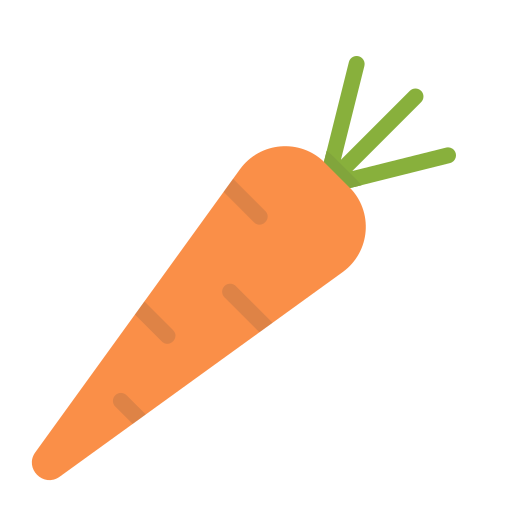 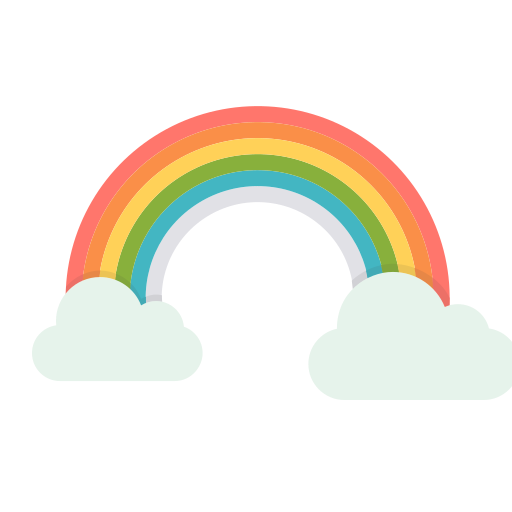 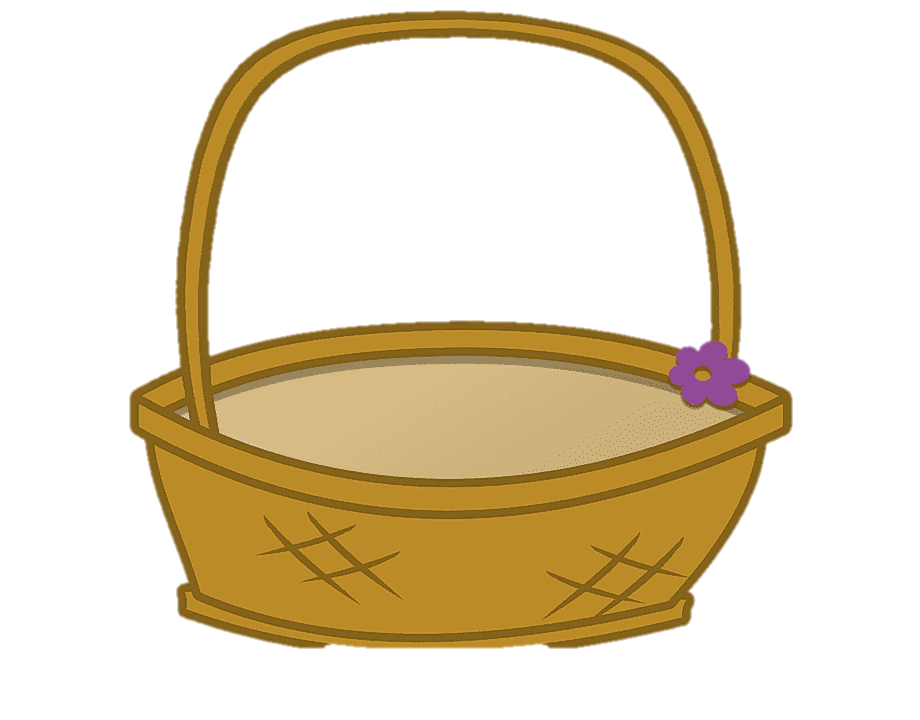 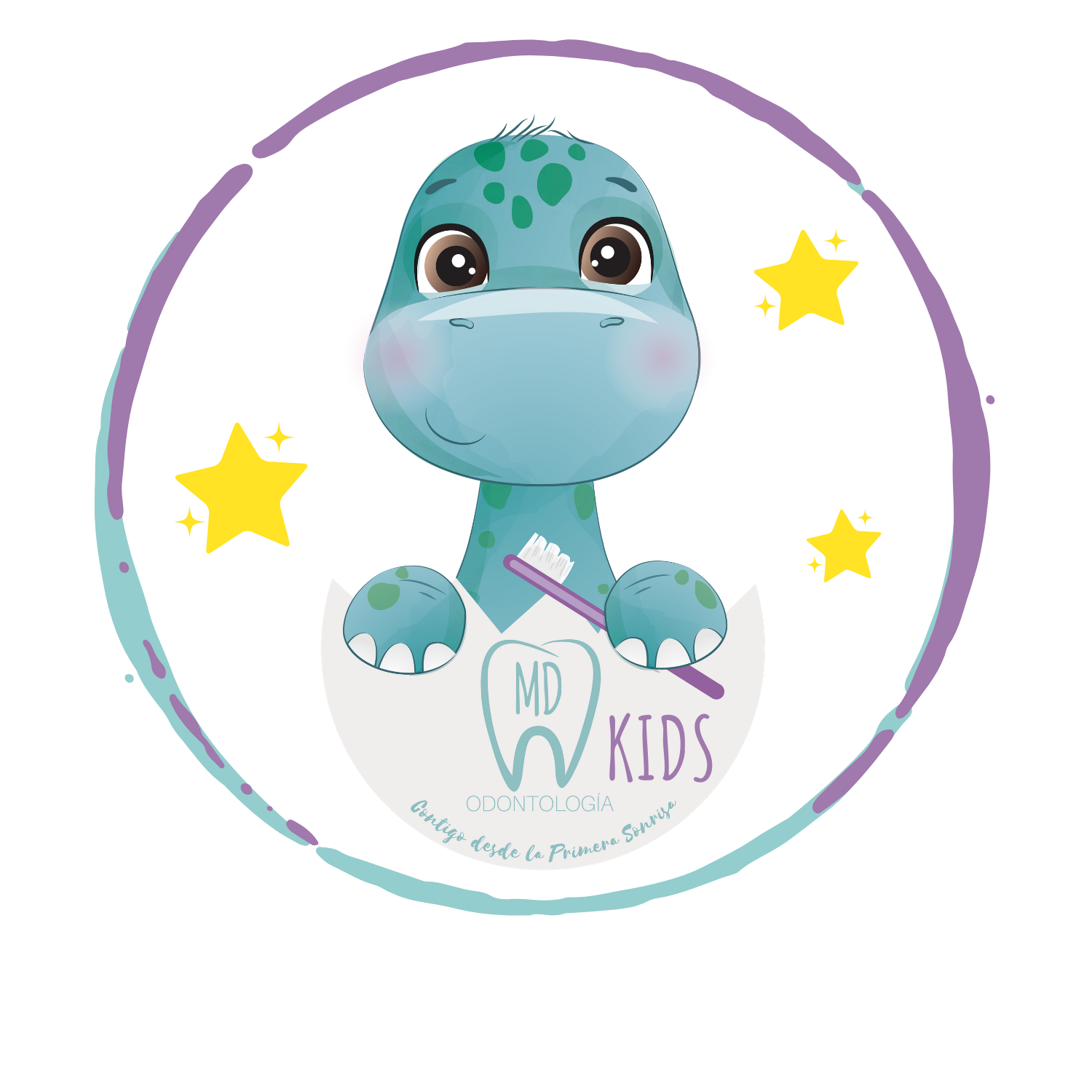 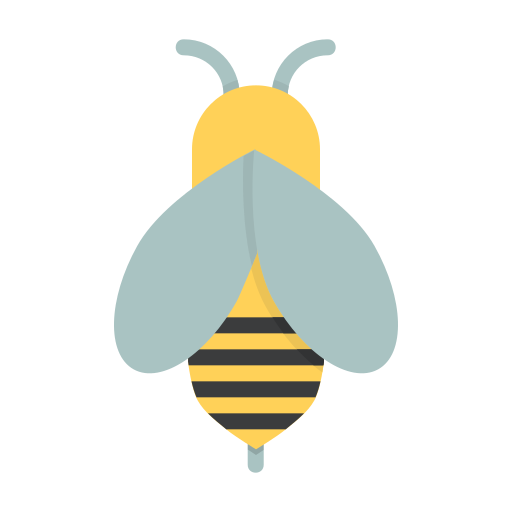 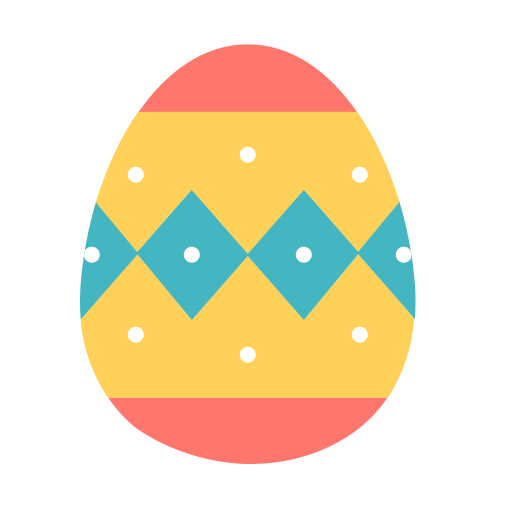 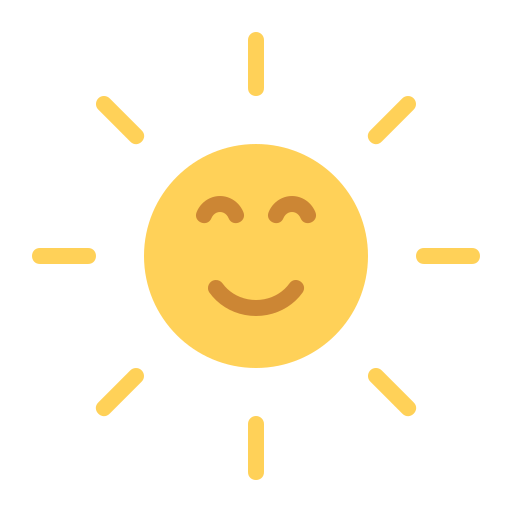 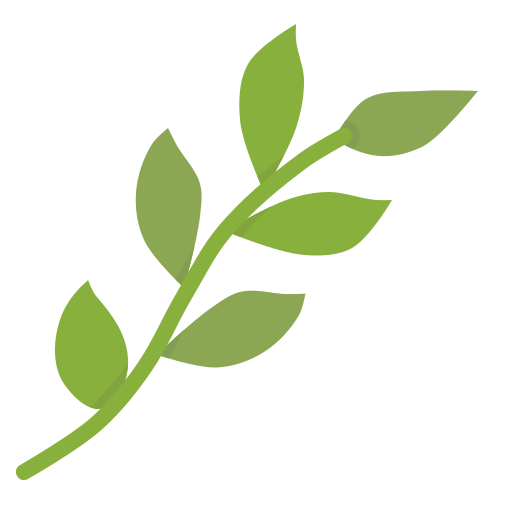 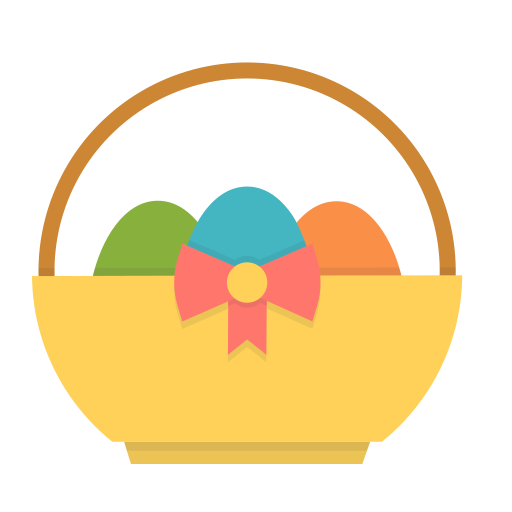 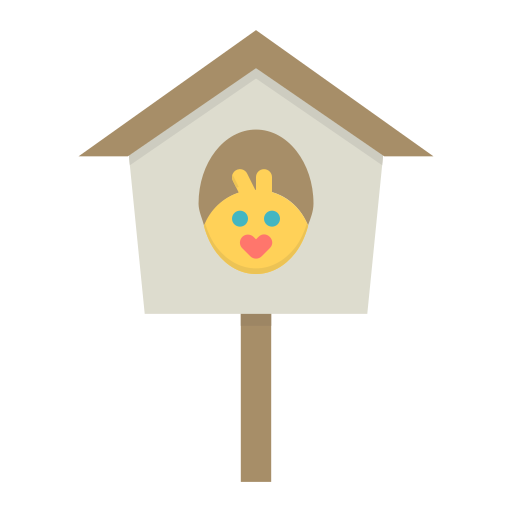 